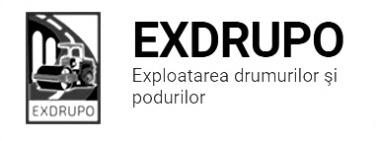 Notă informativăcu privire la lucrările de întreţinere şi salubrizare a infrastructurii rutieresect. Centru (8 muncitori): executate 31.07.2020:Salubrizarea mecanizată: str. Albișoara, str. V. Trandafirilor, str. Melestiu, str. Inculeț,  str. Gh. Cașu, str. M. Mică, str. I. C. Suruceanu, str. T. Strișcă, str. C. Vîrnav, str. P. Ungureanu, str. Grenoble, str. Miorița, șos. Hîncești, str. Spicului, str. Ialoveni, str. Sihastrului, str. Pietrarilor, Dr. Viilor, str. L. Kaczynski, str. Academiei, str. Ciocîrliei, str. T. Baltă.Salubrizarea pasajelor subterane: șos. Hîncești, 167-0,5curse; șos. Hîncești-Spicului-0,5curse; șos. Hîncești-Sihastrului-0,5curse; bd. Șt cel Mare-Negruzzi, bd. Șt. cel Mare-Ciuflea-0,5curse. Amenajare pietriș: str. Testimiţeanu-11,9m3.Amenajarea trotuarului: str. Testimișeanu – 93m2.Reparația învelișului asfaltic: str. Asachi, 77/2-57m2.Lichidarea situației de avariere: str. Testimițeanu-Suruceanu-21m2.executate 31.07.2020-01.08.2020 (în noapte):Salubrizarea mecanizată: str. Ismail, str. Columna, str. Mit. Varlaam, bd. D. Cantemir, bd. Gagarin, bd. Negruzzi, Aleea Gării, bd. Șt. cel Mare, str. Ciuflea, Viaduc, str. București, str. P. Halippa, str. Pușkin, str. M. Eminescu, str. Vl. Pîrcălab, str. V. Alecsandri.executate 02-03.08.2020 (în noapte):Salubrizarea mecanizată: str. Ismail, str. Columna, str. Mit. Varlaam, bd. Șt. cel Mare, str. Ciuflea, Viaduc, str. București, str. V. Alecsandri, str. Armenească, str. Bolgară, str. Pișkin, str. Vl. Pîrcălab, str. M. Eminescu, str. P. Halippa, șos. Hîncești, str. Gh. Asachi.planificate 03.08.2020:Salubrizarea manuală: str. Lomonosov.Amenajarea trotuarului: str. Testimițeanu.sect. Buiucani (7 muncitori): 	executate 31.07.2020:Salubrizarea mecanizată: str. V. Belinski, str. I. Pelivan, str. N. Costin, str. L. Deleanu, str. T. Vladimirescu, str. 27 Martie, B. Sculeni, str. Mesager.Salubrizarea manuală: str. I. Pelivan (tr.)-1cursă. Amenajare pietriș: str. I. Pelivan (tr.)-11,1m3.Instalarea zidăriilor: str. I. Pelivan (tr.)-53m2.Reparația canalizării pluviale: str. I. Pelivan (tr.)-1fînt.rid.Frezarea părții carosabile: str. I. Pelivan-50m2.executate 31.07.2020-01.08.2020 (în noapte):Salubrizarea mecanizată: Piața D. Cantemir, C. Ieșilor, str. I. Creangă, Piața Unirii, bd. A. Iulia, bd. Șt. cel Mare, PMAN.planificate 03.08.2020:Amenajarea trotuarului: str. I. Pelivan (tr.)sect. Rîşcani (10 muncitori):executate 31.07.2020:Salubrizarea manuală: str. Dimo-A. Russo-1cursă.Demolarea betonului: str. Dimo-A. Russo-2,7m3. Reparația învelișului asfaltic: str. Dimo-A. Russo-99m2, 36,4t str. egaliz. b/a mășcat.executate 31.07.2020-01.08.2020 (în noapte):Salubrizarea mecanizată:bd. D. Cantemir, str. Ismail, str. Al. cel Bun, str. V. Alecsandri, str. Pușkin, str. B. Bodoni, str. Ierusalim, str. C. Tănase, bd. Gr. Vieru, str. Pușkin, str. P. Rareș.executate 01.08.2020:Salubrizarea mecanizată: str. Albișoara, C. Moșilor, str. Doina, str. Socoleni, str. Ceucari, str. T. Vladimirescu, str. Studenților, str. Dimo, str. Florilor.planificate 03.08.2020:Reparația învelișului asfaltic: str. Dimo-A. Russo.Asfaltarea părții carosabile: str. N. Costin (racordări).sect. Botanica (7 muncitori):executate 31.07.2020:Amenajare pietriș: str. Zelinski-17,2m3.Amenajare trotuarului: str. Zelinski-188m2.executate 31.07.2020-01.08.2020 (în noapte):Salubrizarea mecanizată: șos. Muncești, bd. Dacia, Viaduc, str. Hr. Botev, str. Independenții, str. Burebista, bd. Traian, bd. C. Vodă.planificate 03.08.2020:Amenajare trotuarului: str. D. Aligherii.Frezarea părții carosabile: str. Pădurii.sect. Ciocana (8 muncitori): executate 31.07.2020:Lichidarea situației de avariere: str. Maiakovski-364m2.executate 02-03.08.2020 (în noapte): Salubrizare mecanizată:str. L. Bîcului, str. Uzinelor, str. V. lui Vodă, str. Otovasca, str. P. Înalt, str. M. Sadoveanu, str. A. Russo.planificate 03.08.2020:Amenajare trotuarului: bd. M.cel Bătrîn.sect. OCR (15 muncitori):executate 31.07.2020 :Spalarea stilpilor deliniatori: str. Ismail (tronson str. Albișoara-Uzinelor)-300buc.executate 02-03.08.2020 (în noapte):Aplicarea marcajului longitudinal: str. Coca-250m2, str. Șt. Neaga-200m2.Aplicarea marcajului (treceri pietoni): bd. Traian-50m2, bd. Decebal-70m2.planificate 03.08.2020:Spalarea stilpilor deliniatori: str. Uzinelor.Aplicarea marcajului longitudinal: str. Hr. Botev, str. Trandafirilor. Aplicarea marcajului (treceri pietoni): bd. Decebal.sect. Întreținerea canalizării pluviale (4 muncitori):executate 31.07.2020:Curățirea canalizării pluviale: bd. Traian, 2-10buc., bd. Dacia-16buc., str. Varnița (curățirea canalului pluvial)-5m3 săp.man., 20m3 săp.mecaniz.Reparația canalizării pluviale: str. A. Russo-11gril.rid., str. Otovasca-2gril.rid.planificate 03.08.2020:Curățirea canalizării plviale: str. Varnița (curățirea colectorului).  sect. Specializat îninfrastructură (pavaj)(8 muncitori):executate 31.07.2020:Instalarea bordurelor: bd. Moscova-6bord.Instalarea zidăriilor: bd. Moscova-22zid.Săpătură manulă: bd. Moscova-4m3.Excavare/transportare sol: bd. Moscova-63m3/105t.Amenajarea pietrișului: bd. Moscova-45,7m3. planificate 03.08.2020:Amenajarea pavajului: bd. Moscova. sect. Specializat îninfrastructură (restabilirea învelișului asfaltic) (5 muncitori):planificate 03.08.2020:Frezarea părții carosabile: bd. Șt. cel Mare, 83.Instalarea bordurelor: str. București (Spit. Urgență).Amenajarea învelișului asfaltic: bd. Șt. cel Mare, 83.   Măsurile întreprinse pentru prevenirea răspîndirii Covid-19:Toate unităţile de trasport sunt dezinfectate la începutul şi la sfîrşitul programului de lucru;Muncitorilor este verificată starea de sănătate de către medicul întreprinderii;Muncitorii sunt echipaţii cu:mască de protecţie;mănuşi de protecţi;dezinfectant.Inginer SP                                                         A. Bodnariuc